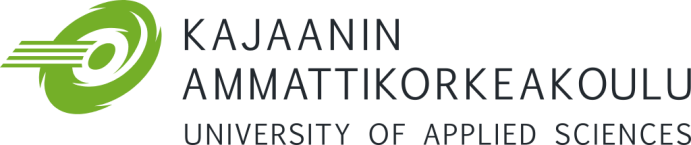 Evaluation of ThesisEvaluation of ThesisEvaluation of ThesisEvaluation of ThesisEvaluation of ThesisEvaluation of ThesisEvaluation of ThesisEvaluation of ThesisEvaluation of Thesis..2020Author(s)Author(s)Author(s)Name of thesisName of thesisName of thesisName in EnglishName in EnglishName in EnglishPOINTS OF EVALUATION included in the grade awarded for the thesisPOINTS OF EVALUATION included in the grade awarded for the thesisPOINTS OF EVALUATION included in the grade awarded for the thesisPOINTS OF EVALUATION included in the grade awarded for the thesisPOINTS OF EVALUATION included in the grade awarded for the thesisPOINTS OF EVALUATION included in the grade awarded for the thesisPOINTS OF EVALUATION included in the grade awarded for the thesisPOINTS OF EVALUATION included in the grade awarded for the thesisPOINTS OF EVALUATION included in the grade awarded for the thesisPOINTS OF EVALUATION included in the grade awarded for the thesisPOINTS OF EVALUATION included in the grade awarded for the thesisPOINTS OF EVALUATION included in the grade awarded for the thesisPOINTS OF EVALUATION included in the grade awarded for the thesisPOINTS OF EVALUATION included in the grade awarded for the thesisPOINTS OF EVALUATION included in the grade awarded for the thesisPOINTS OF EVALUATION included in the grade awarded for the thesis OUTPUT – research or development work complete with results OUTPUT – research or development work complete with results OUTPUT – research or development work complete with results OUTPUT – research or development work complete with results OUTPUT – research or development work complete with results OUTPUT – research or development work complete with results OUTPUT – research or development work complete with results OUTPUT – research or development work complete with results OUTPUT – research or development work complete with results OUTPUT – research or development work complete with results OUTPUT – research or development work complete with results OUTPUT – research or development work complete with results OUTPUT – research or development work complete with results OUTPUT – research or development work complete with results OUTPUT – research or development work complete with results OUTPUT – research or development work complete with resultsTheoretical and working life based reasoning and definitions, and the setting of objectives as presented in the thesis. The applied methods, working procedures and their management and the reliability and ethics of the thesis. The innovativeness, organization and critical reflection demonstrated by the thesis and its implementation. The connection of the thesis and its results with working life and the usefulness of the thesis in the development of working life. Regional influence.Theoretical and working life based reasoning and definitions, and the setting of objectives as presented in the thesis. The applied methods, working procedures and their management and the reliability and ethics of the thesis. The innovativeness, organization and critical reflection demonstrated by the thesis and its implementation. The connection of the thesis and its results with working life and the usefulness of the thesis in the development of working life. Regional influence.Theoretical and working life based reasoning and definitions, and the setting of objectives as presented in the thesis. The applied methods, working procedures and their management and the reliability and ethics of the thesis. The innovativeness, organization and critical reflection demonstrated by the thesis and its implementation. The connection of the thesis and its results with working life and the usefulness of the thesis in the development of working life. Regional influence.Theoretical and working life based reasoning and definitions, and the setting of objectives as presented in the thesis. The applied methods, working procedures and their management and the reliability and ethics of the thesis. The innovativeness, organization and critical reflection demonstrated by the thesis and its implementation. The connection of the thesis and its results with working life and the usefulness of the thesis in the development of working life. Regional influence.Theoretical and working life based reasoning and definitions, and the setting of objectives as presented in the thesis. The applied methods, working procedures and their management and the reliability and ethics of the thesis. The innovativeness, organization and critical reflection demonstrated by the thesis and its implementation. The connection of the thesis and its results with working life and the usefulness of the thesis in the development of working life. Regional influence.Theoretical and working life based reasoning and definitions, and the setting of objectives as presented in the thesis. The applied methods, working procedures and their management and the reliability and ethics of the thesis. The innovativeness, organization and critical reflection demonstrated by the thesis and its implementation. The connection of the thesis and its results with working life and the usefulness of the thesis in the development of working life. Regional influence.Theoretical and working life based reasoning and definitions, and the setting of objectives as presented in the thesis. The applied methods, working procedures and their management and the reliability and ethics of the thesis. The innovativeness, organization and critical reflection demonstrated by the thesis and its implementation. The connection of the thesis and its results with working life and the usefulness of the thesis in the development of working life. Regional influence.Theoretical and working life based reasoning and definitions, and the setting of objectives as presented in the thesis. The applied methods, working procedures and their management and the reliability and ethics of the thesis. The innovativeness, organization and critical reflection demonstrated by the thesis and its implementation. The connection of the thesis and its results with working life and the usefulness of the thesis in the development of working life. Regional influence.Theoretical and working life based reasoning and definitions, and the setting of objectives as presented in the thesis. The applied methods, working procedures and their management and the reliability and ethics of the thesis. The innovativeness, organization and critical reflection demonstrated by the thesis and its implementation. The connection of the thesis and its results with working life and the usefulness of the thesis in the development of working life. Regional influence.Theoretical and working life based reasoning and definitions, and the setting of objectives as presented in the thesis. The applied methods, working procedures and their management and the reliability and ethics of the thesis. The innovativeness, organization and critical reflection demonstrated by the thesis and its implementation. The connection of the thesis and its results with working life and the usefulness of the thesis in the development of working life. Regional influence.Theoretical and working life based reasoning and definitions, and the setting of objectives as presented in the thesis. The applied methods, working procedures and their management and the reliability and ethics of the thesis. The innovativeness, organization and critical reflection demonstrated by the thesis and its implementation. The connection of the thesis and its results with working life and the usefulness of the thesis in the development of working life. Regional influence.Theoretical and working life based reasoning and definitions, and the setting of objectives as presented in the thesis. The applied methods, working procedures and their management and the reliability and ethics of the thesis. The innovativeness, organization and critical reflection demonstrated by the thesis and its implementation. The connection of the thesis and its results with working life and the usefulness of the thesis in the development of working life. Regional influence.Theoretical and working life based reasoning and definitions, and the setting of objectives as presented in the thesis. The applied methods, working procedures and their management and the reliability and ethics of the thesis. The innovativeness, organization and critical reflection demonstrated by the thesis and its implementation. The connection of the thesis and its results with working life and the usefulness of the thesis in the development of working life. Regional influence.Theoretical and working life based reasoning and definitions, and the setting of objectives as presented in the thesis. The applied methods, working procedures and their management and the reliability and ethics of the thesis. The innovativeness, organization and critical reflection demonstrated by the thesis and its implementation. The connection of the thesis and its results with working life and the usefulness of the thesis in the development of working life. Regional influence.Theoretical and working life based reasoning and definitions, and the setting of objectives as presented in the thesis. The applied methods, working procedures and their management and the reliability and ethics of the thesis. The innovativeness, organization and critical reflection demonstrated by the thesis and its implementation. The connection of the thesis and its results with working life and the usefulness of the thesis in the development of working life. Regional influence.THESIS PROCESSTHESIS PROCESSTHESIS PROCESSTHESIS PROCESSTHESIS PROCESSTHESIS PROCESSTHESIS PROCESSTHESIS PROCESSTHESIS PROCESSTHESIS PROCESSTHESIS PROCESSTHESIS PROCESSTHESIS PROCESSTHESIS PROCESSTHESIS PROCESSTHESIS PROCESSThe level of goal and method orientation demonstrated by the thesis and keeping to schedule. The commitment, level of responsibility, cooperation skills and self-direction demonstrated in the thesis. The development of professionalism and expertise during the process.The level of goal and method orientation demonstrated by the thesis and keeping to schedule. The commitment, level of responsibility, cooperation skills and self-direction demonstrated in the thesis. The development of professionalism and expertise during the process.The level of goal and method orientation demonstrated by the thesis and keeping to schedule. The commitment, level of responsibility, cooperation skills and self-direction demonstrated in the thesis. The development of professionalism and expertise during the process.The level of goal and method orientation demonstrated by the thesis and keeping to schedule. The commitment, level of responsibility, cooperation skills and self-direction demonstrated in the thesis. The development of professionalism and expertise during the process.The level of goal and method orientation demonstrated by the thesis and keeping to schedule. The commitment, level of responsibility, cooperation skills and self-direction demonstrated in the thesis. The development of professionalism and expertise during the process.The level of goal and method orientation demonstrated by the thesis and keeping to schedule. The commitment, level of responsibility, cooperation skills and self-direction demonstrated in the thesis. The development of professionalism and expertise during the process.The level of goal and method orientation demonstrated by the thesis and keeping to schedule. The commitment, level of responsibility, cooperation skills and self-direction demonstrated in the thesis. The development of professionalism and expertise during the process.The level of goal and method orientation demonstrated by the thesis and keeping to schedule. The commitment, level of responsibility, cooperation skills and self-direction demonstrated in the thesis. The development of professionalism and expertise during the process.The level of goal and method orientation demonstrated by the thesis and keeping to schedule. The commitment, level of responsibility, cooperation skills and self-direction demonstrated in the thesis. The development of professionalism and expertise during the process.The level of goal and method orientation demonstrated by the thesis and keeping to schedule. The commitment, level of responsibility, cooperation skills and self-direction demonstrated in the thesis. The development of professionalism and expertise during the process.The level of goal and method orientation demonstrated by the thesis and keeping to schedule. The commitment, level of responsibility, cooperation skills and self-direction demonstrated in the thesis. The development of professionalism and expertise during the process.The level of goal and method orientation demonstrated by the thesis and keeping to schedule. The commitment, level of responsibility, cooperation skills and self-direction demonstrated in the thesis. The development of professionalism and expertise during the process.The level of goal and method orientation demonstrated by the thesis and keeping to schedule. The commitment, level of responsibility, cooperation skills and self-direction demonstrated in the thesis. The development of professionalism and expertise during the process.The level of goal and method orientation demonstrated by the thesis and keeping to schedule. The commitment, level of responsibility, cooperation skills and self-direction demonstrated in the thesis. The development of professionalism and expertise during the process.The level of goal and method orientation demonstrated by the thesis and keeping to schedule. The commitment, level of responsibility, cooperation skills and self-direction demonstrated in the thesis. The development of professionalism and expertise during the process.WRITTEN AND SPOKEN REPORTINGWRITTEN AND SPOKEN REPORTINGWRITTEN AND SPOKEN REPORTINGWRITTEN AND SPOKEN REPORTINGWRITTEN AND SPOKEN REPORTINGWRITTEN AND SPOKEN REPORTINGWRITTEN AND SPOKEN REPORTINGWRITTEN AND SPOKEN REPORTINGWRITTEN AND SPOKEN REPORTINGWRITTEN AND SPOKEN REPORTINGWRITTEN AND SPOKEN REPORTINGWRITTEN AND SPOKEN REPORTINGWRITTEN AND SPOKEN REPORTINGWRITTEN AND SPOKEN REPORTINGWRITTEN AND SPOKEN REPORTINGWRITTEN AND SPOKEN REPORTINGThe clarity of the written report and its cohesiveness, how images, tables and appendices are used. Defining of concepts, descriptiveness of the thesis name, summary and abstract, presentation of references and style and level of language. How the work and results are presented and expertise expressed in the spoken presentation of the thesis.The clarity of the written report and its cohesiveness, how images, tables and appendices are used. Defining of concepts, descriptiveness of the thesis name, summary and abstract, presentation of references and style and level of language. How the work and results are presented and expertise expressed in the spoken presentation of the thesis.The clarity of the written report and its cohesiveness, how images, tables and appendices are used. Defining of concepts, descriptiveness of the thesis name, summary and abstract, presentation of references and style and level of language. How the work and results are presented and expertise expressed in the spoken presentation of the thesis.The clarity of the written report and its cohesiveness, how images, tables and appendices are used. Defining of concepts, descriptiveness of the thesis name, summary and abstract, presentation of references and style and level of language. How the work and results are presented and expertise expressed in the spoken presentation of the thesis.The clarity of the written report and its cohesiveness, how images, tables and appendices are used. Defining of concepts, descriptiveness of the thesis name, summary and abstract, presentation of references and style and level of language. How the work and results are presented and expertise expressed in the spoken presentation of the thesis.The clarity of the written report and its cohesiveness, how images, tables and appendices are used. Defining of concepts, descriptiveness of the thesis name, summary and abstract, presentation of references and style and level of language. How the work and results are presented and expertise expressed in the spoken presentation of the thesis.The clarity of the written report and its cohesiveness, how images, tables and appendices are used. Defining of concepts, descriptiveness of the thesis name, summary and abstract, presentation of references and style and level of language. How the work and results are presented and expertise expressed in the spoken presentation of the thesis.The clarity of the written report and its cohesiveness, how images, tables and appendices are used. Defining of concepts, descriptiveness of the thesis name, summary and abstract, presentation of references and style and level of language. How the work and results are presented and expertise expressed in the spoken presentation of the thesis.The clarity of the written report and its cohesiveness, how images, tables and appendices are used. Defining of concepts, descriptiveness of the thesis name, summary and abstract, presentation of references and style and level of language. How the work and results are presented and expertise expressed in the spoken presentation of the thesis.The clarity of the written report and its cohesiveness, how images, tables and appendices are used. Defining of concepts, descriptiveness of the thesis name, summary and abstract, presentation of references and style and level of language. How the work and results are presented and expertise expressed in the spoken presentation of the thesis.The clarity of the written report and its cohesiveness, how images, tables and appendices are used. Defining of concepts, descriptiveness of the thesis name, summary and abstract, presentation of references and style and level of language. How the work and results are presented and expertise expressed in the spoken presentation of the thesis.The clarity of the written report and its cohesiveness, how images, tables and appendices are used. Defining of concepts, descriptiveness of the thesis name, summary and abstract, presentation of references and style and level of language. How the work and results are presented and expertise expressed in the spoken presentation of the thesis.The clarity of the written report and its cohesiveness, how images, tables and appendices are used. Defining of concepts, descriptiveness of the thesis name, summary and abstract, presentation of references and style and level of language. How the work and results are presented and expertise expressed in the spoken presentation of the thesis.The clarity of the written report and its cohesiveness, how images, tables and appendices are used. Defining of concepts, descriptiveness of the thesis name, summary and abstract, presentation of references and style and level of language. How the work and results are presented and expertise expressed in the spoken presentation of the thesis.The clarity of the written report and its cohesiveness, how images, tables and appendices are used. Defining of concepts, descriptiveness of the thesis name, summary and abstract, presentation of references and style and level of language. How the work and results are presented and expertise expressed in the spoken presentation of the thesis.Grade of thesis (1 – 5)Grade of thesis (1 – 5)Grade of thesis (1 – 5)Grade of thesis (1 – 5)Grade of thesis (1 – 5)Grade of thesis (1 – 5)Grade of thesis (1 – 5)Grade of thesis (1 – 5)Grade of thesis (1 – 5)Grade of thesis (1 – 5)Grade of thesis (1 – 5)Grade of thesis (1 – 5)Grade of thesis (1 – 5)STATEMENT OF EVALUATIONSTATEMENT OF EVALUATIONSTATEMENT OF EVALUATIONSTATEMENT OF EVALUATIONSTATEMENT OF EVALUATIONSTATEMENT OF EVALUATIONSTATEMENT OF EVALUATIONSTATEMENT OF EVALUATIONSTATEMENT OF EVALUATIONSTATEMENT OF EVALUATIONSTATEMENT OF EVALUATIONSTATEMENT OF EVALUATIONSTATEMENT OF EVALUATIONSTATEMENT OF EVALUATIONSTATEMENT OF EVALUATIONSTATEMENT OF EVALUATIONTeacher SupervisorTeacher Supervisor(Second evaluator)  (Second evaluator)  (Second evaluator)  (Second evaluator)  (Second evaluator)  (Second evaluator)  (Name in block capitals)(Name in block capitals)(Name in block capitals)(Name in block capitals)(Name in block capitals)(Name in block capitals)(Name in block capitals)(Name in block capitals)(Name in block capitals)(Name in block capitals)(Name in block capitals)(Name in block capitals)(Name in block capitals)(Name in block capitals)(Name in block capitals)